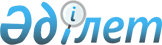 О признании утратившими силу решений Буландынского районного маслихатаРешение Буландынского районного маслихата Акмолинской области от 23 декабря 2016 года № 6С-8/5. Зарегистрировано Департаментом юстиции Акмолинской области 16 января 2017 года № 5705      Примечание РЦПИ.

      В тексте документа сохранена пунктуация и орфография оригинала.

      В соответствии с Законом Республики Казахстан от 23 января 2001 года "О местном государственном управлении и самоуправлении в Республике Казахстан" и статьи 27 Закона Республики Казахстан от 6 апреля 2016 года "О правовых актах", Буландынский районный маслихат РЕШИЛ:

      1. Признать утратившим силу решение Буландынского районного маслихата от 11 апреля 2014 года № 5С-26/2 "Об утверждении Правил проведения раздельных сходов местного сообщества Буландынского района" (зарегистрировано в Реестре государственной регистрации нормативных правовых актов № 4179, опубликовано 23 мая 2014 года в газете "Бұланды Таңы" и 23 мая 2014 года в газете "Вести Бұланды жаршысы").

      2. Признать утратившим силу решение Буландынского районного маслихата от 11 августа 2016 года № 6С-5/6 "О внесении изменений в решение Буландынского районного маслихата от 11 апреля 2014 года № 5С-26/2 "Об утверждении Правил проведения раздельных сходов местного сообщества Буландынского района" (зарегистрировано в Реестре государственной регистрации нормативных правовых актов № 5528, опубликовано 23 сентября 2016 года в газете "Бұланды Таңы" и 23 сентября 2016 года в газете "Вести Бұланды жаршысы").

      3. Настоящее решение вступает в силу со дня государственной
регистрации в Департаменте юстиции Акмолинской области и вводится в
действие со дня официального опубликования.


					© 2012. РГП на ПХВ «Институт законодательства и правовой информации Республики Казахстан» Министерства юстиции Республики Казахстан
				
      Председатель 8 очередной
сессии

Ж.Жакупов

      Секретарь
районного маслихата

Ш.Кусаинов
